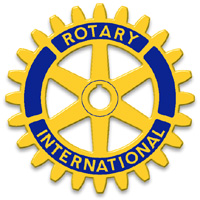 Rotary Club of CarnforthYoung Musician of the Year CompetitionSaturday 7th March 2015 Start 10.15am prompt.North Road County Primary School, Carnforth. LA5 9LQ.The Competition will be open to instrumentalists and vocalists in the following groups Group A under 12 years [of whatever musical grade].Group B 12 to under 15 years [of whatever musical grade] Group C 15 to under 19 years [of whatever musical grade]Group D is for vocal duets or instrumental duos or trios 14 to                       	      under 19 years [of whatever musical grade]The competition is free to enter and there are trophies and cash prizes to be won.Contact your music teacher, SCHOOL or tutor for details or email music@carnforthrotary1190.org Members of the public are welcome to attend and support the musicians. Admission is free and light refreshments will be availableRotary Club of Carnforth Headquarters: Longlands Hotel, Tewitfield, Carnforth. LA6 1JH